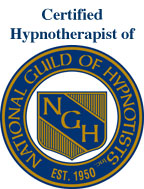 Certified Hypnotherapist:
<!-- Begin NGH Code -->
<a title="NGH Website" href="http://www.ngh.net"target="_blank">
<img src="http://www.ngh.net/images/Logo/nghcertifiedhypnotherapist.jpg" 
alt="NGH Certified Hypnotherapist" border="1"></a>
<! End NGH Code -->